Воинские захоронения, расположенные на территории Новохоперского муниципального района.№П/П№П/ПФотоФотоНаименование воинского захороненияРасположениеСписки захороненных воиновСписки захороненных воиновСписки захороненных воиновКраткая справкаГородское поселение -  г. НовохоперскГородское поселение -  г. НовохоперскГородское поселение -  г. НовохоперскГородское поселение -  г. НовохоперскГородское поселение -  г. НовохоперскГородское поселение -  г. НовохоперскГородское поселение -  г. НовохоперскГородское поселение -  г. НовохоперскГородское поселение -  г. НовохоперскГородское поселение -  г. Новохоперск1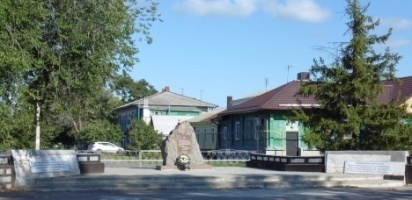 Братская могила №215Братская могила №215г. Новохоперск, гражданское кладбищеВремен Гражданской войны – захоронено 48 человекВремен Гражданской войны – захоронено 48 человекВремен Гражданской войны – захоронено 48 человекКраткая справка1Братская могила №215Братская могила №215г. Новохоперск, гражданское кладбищеАНТОНОВ И.П.ЛИТВИНОВ В.Т.НИКОЛАЕНКО Г.Я.ПОПОВ Г.П.ПЫЛЬНЕВ И.ЧИЖМАКОВ К.Н.ШАБУНИН Д.Н.ЯБЛЮЧКИН С.А.Воинское захоронение  времен Гражданской войны. Памятник- гранитная скала с закрепленной на нем памятной доской. Брусчатое покрытие и установлены бортовые камни по периметру захоронения.  1Братская могила №215Братская могила №215г. Новохоперск, гражданское кладбищеФамилии остальных 40 захороненных не установленыФамилии остальных 40 захороненных не установленыФамилии остальных 40 захороненных не установленыВоинское захоронение  времен Гражданской войны. Памятник- гранитная скала с закрепленной на нем памятной доской. Брусчатое покрытие и установлены бортовые камни по периметру захоронения.  2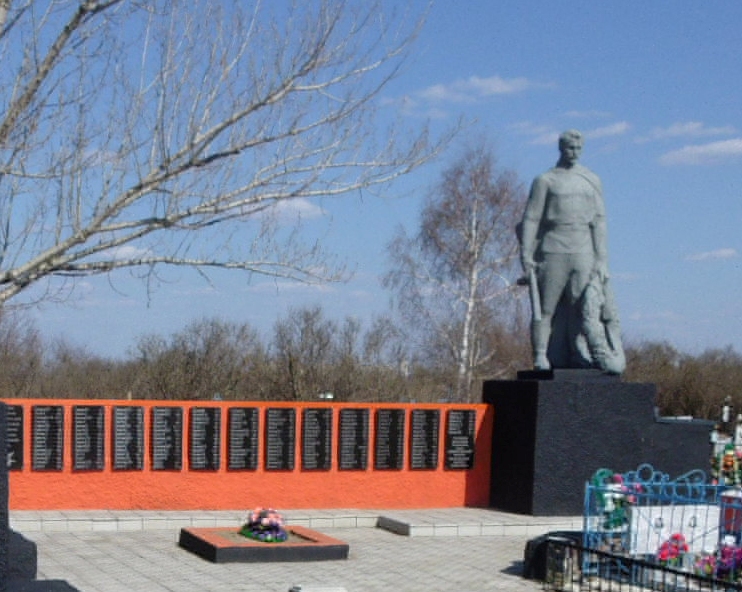 Братская могила№417г.Новохоперск, гражданское кладбищеВремен Великой Отечественной войны – учтено захороненными 172 человекаВремен Великой Отечественной войны – учтено захороненными 172 человекаВремен Великой Отечественной войны – учтено захороненными 172 человекаВремен Великой Отечественной войны – учтено захороненными 172 человекаКраткая справка2Братская могила№417г.Новохоперск, гражданское кладбищеАБРАМЕНКО Я.П.АГЕЕВ И.П.АЛЕКСАНДРОВ А.М.АЛЕКСЕЕНКО А.АНУФРИЕВ Н.В.АНДРЕЕВ П.И.АМИЛИНИН А.АФРИЕВ М.А.АХМЕДОВ М.БАБКИН А.А.БАРАННИКОВ А.Д.БАТОВСКИЙ К.М.БАЯНДУКОВ И.Г.БЕЗДУШНЫЙ Г.БЕЛЯКОВ Б.БИРЮКОВ К.С.БЛИНОВ Т.А.БОРОДУЛИН И.М.БОРЧАЕВ Т.БРОВАШОВ П.БУДАЕВ М.И.БУЯНОВ П.Ф.ВОРОБЬЕВ Е.М.ГАВРИЛОВ Н.А.ГАДЖИЕВ М.М.ГАРБУЗОВ Н.П.ГЕХТ Л.Х.ГЕТМАН Г.ГОПАЧЕНКО С.М.ГОРОВОЙ С.П.ГРИГОРЬЕВ В.М.ГРИШИН А.Г.ГРИШИН П.М.ГРОЗА М.И.ГРУНСКИЙ И.И.ГУШИНА В.А.ДВОРЯДКИН Т.С.ДЕВЕТЬЯРОВ К.И.ДЕШЕВЫХ Д.И.ДЖУРАЕВ И.ДЗЮБЕНКО В.ДОРОНИН С.Н.ДРОБЫШЕВ Г.П.ЕВЕРГЕТИДОВ Л.И.ЕЛИСЕЕВ А.С.ЕМЕЛЬЯНОВ И.Д.ЕМЕЛЬЯНОВ И.Я. МУСТАФЕЛЬ И.НАБАТОВ В.С.ЕНА В.Я.ЖДАНОВ С.И.ИВАНОВ А.И.ИЛЬИНЕНКО Д.И.ИРЗИНА З.Д.ИШИМХАНОВ Д.И.КАЗАКОВ Т.З.КАЛАШНИКОВ Н.Н.КАПЛЕНКО Ф.Е.КАРМАЧЕВ А.В.КАУМОВ М.М.КИШЕВ А.КОРБАЕВ Т.КОСИМОВ И.Е.КОСТЫЛЕВ И.Ф.КОТАЧЕВСКИЙ В.И.КОТЕЛЬНИКОВ В.Г.КОСТЮК С.А.КУЛАГИН И.Н.КУРБАТОВ И.Е.ЛАЗАРЕВ А.Ф.ЛАКИЗА Г.ЛАТЫШЕВ И.П.ЛИАНОВ И.И.ЛИВШИН А.П.ЛИТВИНОВ Г.В.ЛИХАШАНОВ И.И.ЛИШАКОВ Т.А.ЛУЗАНИН П.А.ЛУПАШКО М.И.ЛЮБИЧ М.Г.МАВЛЮТОВ А.Ш.МАЛОВ Г.П.МАСЛЕННИКОВ В.М.МАСЛЕННИКОВА Р.П.МАСЛОВ П.П.МАТЛАШОВ П.МАХМУТОВ С.МИРОШНИЧЕНКО Л.С.МИРГОРОДСКИЙ Е.МИЧУРОВ А.С.МОЖАРОВ Ф.М.МУРУСИДЗЕ Г.П.НАЦВИШВИЛИ О.И.НИКИФОРОВ М.Г.НИЯЗОВ Р.ОГОНЬКИН М.С.ОСИПОВ Е.С.ПЕНЬКОВ А.К.ПЕРЕЛЫГИН Ф.К.ПЕРЕМИШ Ф.К.ПЕРШКИН Б.И.ПЕТРЕНКО М.Л.ПИКАЛОВ А.ПЛОТНИКОВ И.Т.ПОЛУЯНОВ С.К.ПОЛЯНИН И.А.ПОСЛАН Х.ПОЧКУН М.Ф.ПРОТАСОВ Е.Т.ПРУДНИКОВ В.Ф.РАШЕВСКИЙ Ф.Л.РАДЖИЕВ М.М.РИЗЕЛЬ В.А.РОСЛЯНСКИЙ А.И.РУДНЕВ И.Г.РУКИН К.Я.РУМЯНЦЕВ П.Ф.РЯЗАНЦЕВ Н.САВЧЕНКО В.Е.САТАРОВ И.М.САМОЛИС И.А.СЕНЧЕНКО Н.М.СИТДЫКОВ К.С.СКОТНИКОВ И.М.СМИРНОВ П.С.СОГОЛАЕВ А.П.СОЛДАТКО А.М.СТАРКОВ М.П.СТАРИЧКОВ А.Е.СТАСЮК Е.М.СТИХИЕВ А.Т.СТОЛЯРОВ И.А.СУХАРЕВ Н.И.ТАРАНЧЕНКО И.М.ТАРАСОВ В.А. ТАРАСОВ И.Н.ТЕЛИН И.И.ТИМОФЕЕВ С.И.ТИХОНОВ В.В. ЯЩЕНКОВ М.И. ЯСИКОВ С.Г.ТКАЧЕНКО Л.ТОЛЧЕЕВ В.П.ТОМИН И.И.ТРОПОВ А.И.УСОВ И.С.УХАНОВ А.М.ФЕДЯЕВ И.М.ФОМЕНКО С.К.ХАДЫЕВ Н.ХАИТОВ З.ХАРХЕЛАУРЕ А.ЦАРЕВ И.В.ЦАНОЛИХИН И.ЦИБУЛЯ Я.П.ЧЕРНОУСОВ И.С.ЧЕРНЫХ П.ЧЕПУРКОВ В.С.ЧИГРИНОВ В.ИЧОБАНОВ Т.П.ШАВКУНОВ Н.Д.ШАРИПКУЛОВ Х.ШАУЛЬСКИЙ С.П.ШАХОВ Н.В.ШИРОКОВ Е.И.ШЕЕНКО Ф.Т.ШРАМОВ П.Д.ШУМАХОВ А.Б.ЩЕРБАКОВ А.И.ЯГОДКИН И.В. ЯКОВЕНКО С.П.ДАНИЛОВ П.А.Воинское захоронение скульптура в виде солдата времен Великой Отечественной войны в виде солдата. Брусчатое покрытие и установлены бортовые камни по периметру захоронения.  3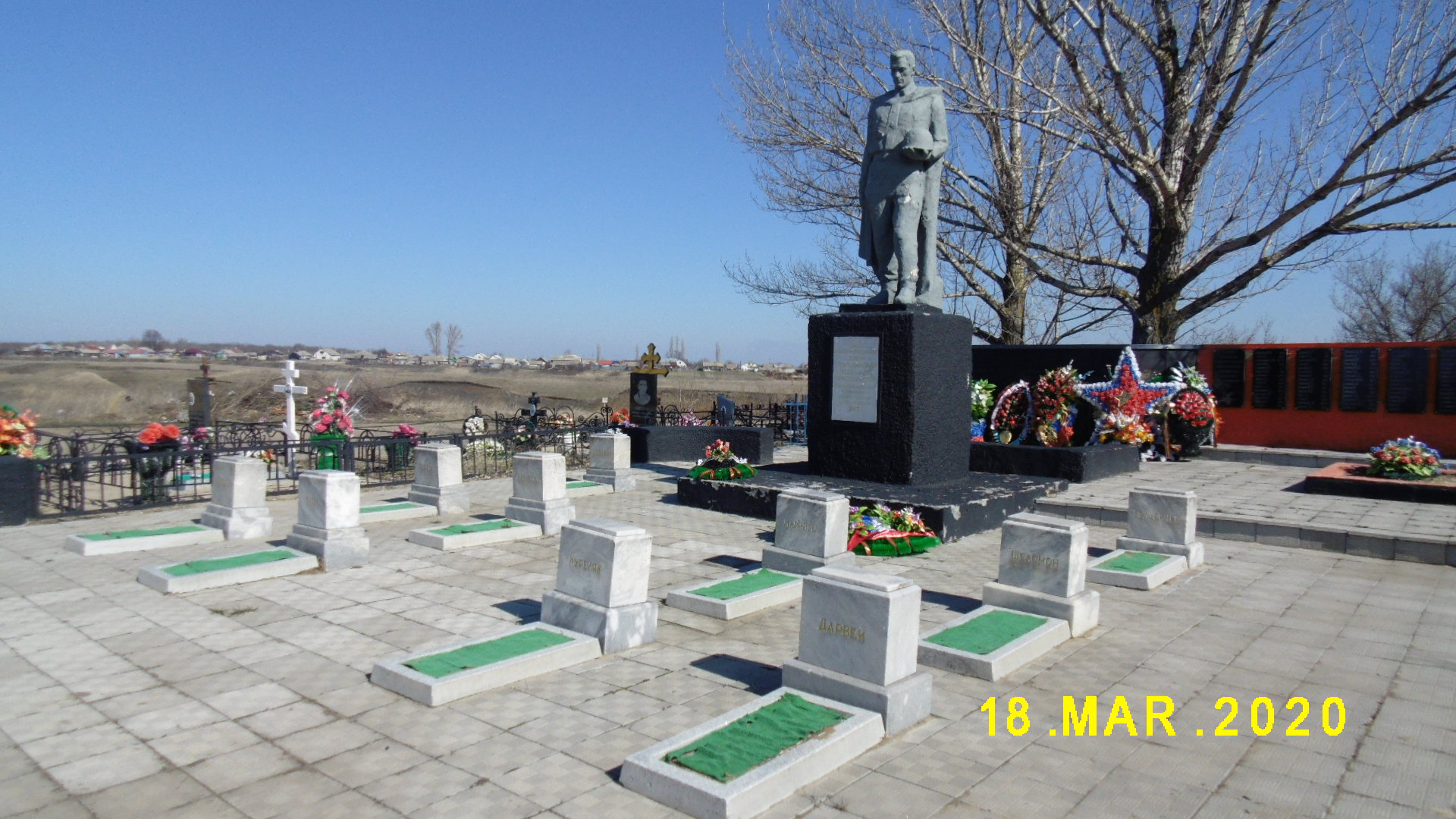 Братская могила №218г.Новохоперск, гражданское кладбищеВремен Великой Отечественной войны – учтено захороненными 10 чехословацких воиновВремен Великой Отечественной войны – учтено захороненными 10 чехословацких воиновКраткая справка3Братская могила №218г.Новохоперск, гражданское кладбищеГОЛУБИЧЕКШЕЛОМОНДАРВЕЙКУРЕЛЯКМАРИНЕЦКАСКАКУКЛИШАНЯКОВИШАКРЫБОРЫМРОВЕЦВоинское захоронение скульптура солдат времен Великой Отечественной войны с закрепленной на нем памятной доской. Имеется надгробие. Брусчатое покрытие и установлены бортовые камни по периметру захоронения.  4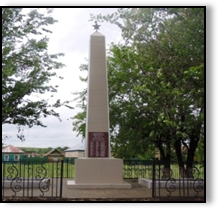 Братская могила№336времен Гражданской войныс. К-Садовка, в центре селаВремен Гражданской войны – захоронено 26 человекВремен Гражданской войны – захоронено 26 человекВремен Гражданской войны – захоронено 26 человекКраткая справка4Братская могила№336времен Гражданской войныс. К-Садовка, в центре селаГУЛЕНИН М.П.ЖИЖИЧКИН С.А.КУСАКИН Е.А.КУЛЯБИН П.К.ЛАТЫШЕВ Ф.А.ЛУЧКОВ В.С.РЕВЦОВ И.Г.РЫДАНОВ Ф.Н.РЫЛИН П.М.РАЗДАЙБЕДИН С.В.СКРЯБИН Ф.П.ТРУШЕЧКИН С.А.ФИЛИППОВ М.С.ХУДОВ В.В.ХУДОВ Н.Н.ХАХЛИВ Г.Е.ШАТОВ И.С.СЕВОСТЬЯНОВ Н.В.Воинское захоронение времен Гражданской войны. Стела облицована керамической плиткой, закреплена памятная доска, имеется надгробие. Брусчатое покрытие и установлены бортовые камни по периметру захоронения.  4Братская могила№336времен Гражданской войныс. К-Садовка, в центре селаФамилии 8 захороненных не установленыФамилии 8 захороненных не установленыФамилии 8 захороненных не установленыВоинское захоронение времен Гражданской войны. Стела облицована керамической плиткой, закреплена памятная доска, имеется надгробие. Брусчатое покрытие и установлены бортовые камни по периметру захоронения.  5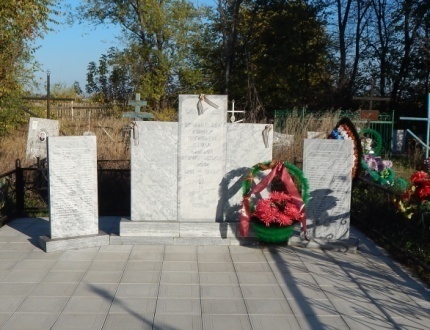 Братская могила №335с. Кочерга, гражданское кладбищеВремен Великой Отечественной войны – захоронено 69 человекВремен Великой Отечественной войны – захоронено 69 человекВремен Великой Отечественной войны – захоронено 69 человекКраткая справка5Братская могила №335с. Кочерга, гражданское кладбищеАЗАРОВ Г.А.ВОЛКОВ В.Н.ГРИГОРЕНКО И.ДГУРЕВИЧ М.З.ДАНЦОВ С.Т.ЖЕЛЕЗНОВ П.В.КАЛЮЖНЫЙ В.Ф.МОИСЕЕВ Я.И.ПОТАПОВ М.А.ПРИНЕВ С.А.ПРИСТАВКА А.Н.УГЛИЦКИЙ В.В.ШЕВЦОВ И.И.ШИВКО И.Ф.ШАРАХУТДИНОВАДЫГАЕВ Г.Е.АЛИЕВ Х.О.АРМАШУЛА Ф.Д.БАРТЕНЕВ В.И.БЕЛЬСКИЙ А.ИБИБЕН В.И.БОГДАНОВ Е.П.БОРОВИК Е.И. КУЛИКОВ Л.Б.ЛИФШИЦ Ц.Д.МАКАРОВ А.А.МАМРУБАЕВ У. КОРЕТИН И.А.БРЯНЦЕВ А.С.БУЛКИН В.П.ВАСИЛЬЕВ А.В.ВЕРГАЗОВ М.Ш.ВИЛИСОВ Р.Ф.ГОРДОВ А.И.ГОРШКОВ П.С.ДАННИК И.ИДАЦЕНКОЕГОРОВ В.Е.ЕРЕМЧЕНКО М.Я.ИВАНИСОВ И.С.ИПАТОВ С.П.КАИСИН И.Т.КАРАВАНОВ Л.С.КИЗЕСОВ П.И.КОЛЯГИН Н.А.КУДЯШЕВ Ф.С.ШИЛИН И.И.МАТВЕЕВ И.Б.МАЧЕХИН Т.С.МЕЛЬНИКОВ А.П.МИРОШНИЧЕНКО П.В.МИХАЙЛОВ В.М.МУЗРАКОВ К.МУРАВЬЕВ Д.С.МУХЛАМУХАМЕТОВ А.НОВОСЕЛЕВ П.С.ОРАЛОВ И.А.ПАШЕНКО И.И.ПЕТРОВ А.Г.ПЕТРОВ И.ПРОМАНОВСКИЙ С.Г.РОМАНЧУК Г.Е.СЕРГЕЕВ А.В.СТЕХЕЕВ А.Т.ТИНИКОВ Я.С.ТРАГСОВ И.С.ЧЕРКАШИН И.И.ЧУБИНИДЗЕ П.ШАВТУНОВ Н.ДВоинское захоронение времен Великой Отечественной Войны мраморный с выбитыми фамилиями. Брусчатое покрытие и установлены бортовые камни по периметру захоронения.  6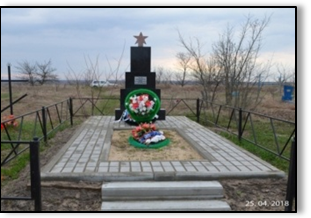 Братская могила№334с. Алферовка,   в южной части гражданского кладбищаВремен Гражданской войны – захоронено 19 человекКраткая справка6Братская могила№334с. Алферовка,   в южной части гражданского кладбищаФамилии захороненных не установленыВоинское захоронение времен Гражданской войны. Стела из 4 черных шлифованных плит. Имеется надгробие.7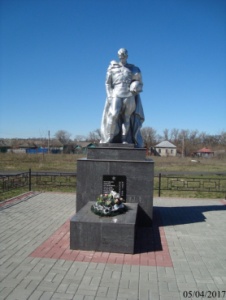 Братская могила №129р.п. Елань-Коленовский, в центре паркаВремен Великой Отечественной войны – захоронено 9 человекВремен Великой Отечественной войны – захоронено 9 человекКраткая справка7Братская могила №129р.п. Елань-Коленовский, в центре паркаВОРОБЬЕВ В.Н.КУЗЬМЕНКО Н.К.ИШКОВ И.Д.КАСУЛОВ А.Г.МАЙРИКОВ Б.ПУЛЬНЫЙ П.И.ПШЕНИЧНЫЙ И.Ф.САЛЫГА П.Ф.САФАРОВ Т.Воинское захоронение Времен Великой Отечественной Войны . В период Великой Отечественной Войны на территории Елань-Коленовского городского поселения были захоронены 9 солдат (личности установлены) по адресу6 Воронежская область, Новохоперский район, р.п. Елань-Коленовский, пр. Кольцова, 12.В 1964 году воинов перезахоронили с первоначального места захоронения в Воинское захоронение – братскую могилу №129 по адресу: Воронежская область, Новохоперский район, р.п. Елань-Коленовский, ул. Центральная, 4В (Парк культуры и отдыха).В 1967 году установили памятник- скульптура «Скорбящий воин». В настоящее время над захоронением шествует Администрация Елань-Коленовского городского поселения.Коленовское сельское поселениеКоленовское сельское поселениеКоленовское сельское поселениеКоленовское сельское поселениеКоленовское сельское поселениеКоленовское сельское поселение8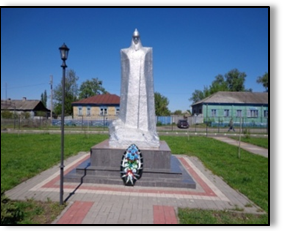 Братская могила №128с. Елань-Колено, ул. Красная Площадь, 29А (в парке)Времен Гражданской войны – захоронено 20 человекКраткая справка8Братская могила №128с. Елань-Колено, ул. Красная Площадь, 29А (в парке)Фамилии захороненных не установленыПамятник Времен Гражданской Войны На могиле установлен памятник в виде красноармейца из бетона, окрашен в серебристый цвет.9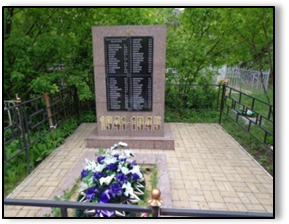 Братская могила №333с.Елань-Колено,           на гражданском кладбище в южной частиВремен Великой Отечественной войны – захоронено 58 человекВремен Великой Отечественной войны – захоронено 58 человекВремен Великой Отечественной войны – захоронено 58 человекКраткая справкаКраткая справка9Братская могила №333с.Елань-Колено,           на гражданском кладбище в южной частиАЙТМУРАДОВ К.АБДУРАХМАНОВ Н.К.АРЖЕГИТОВ Г.Ф.АРЛАЧЕВ И.М.БАЛДИН М.А.БАТИН У.БАЙМАЕВ С.Б.БОНДАРЕНКО Т.БЕРЕЗКИН И.К.ВОРОБЬЕВ В.Н.ГАЛИМЗЯКОВ Н.ГУСЕВ И.И.ГУСТОВ А.Ф.ГОЛУБ П.Ф.ГЛАЗКОВ П.Г.ГЕРАНИН М.С. ЯНБУХТИН Г.Г. ШИПОВСКИЙ В.И.ШАРУЗА Г.И.ЧЕРТОВСКИЙ С.А.ЦЕЙТЕЛЬМАН Д.Э.ХРИПУНОВ Т.К.ТУКИН Г.И.ЕСКОВ Г.И.ЖИГУЛИН В.Д.ЗАВГОРОДНИЙ А.П.ИВАНОВ Н.С.ИБРАГИМОВ Г.КАШЕНСКИЙ И.А.КОНЯХИН К.К.КОШЕЛЬ Л.П.КЛОПОТЕНКО П.В.КАЛЯТИН К.К.ЛУШЕВСКИЙ С.К.ЛИХОВИДОВ А.ИЛАНГОВОЙ А.А.МИНАЕВ И.Н. МЕЛЬНИК П.Ф.МЕДВЕДЕВ К.П. САДОВОЙ С.Д.САВРАЗОВ Н.В.МАЙСЕР Д.А.МОРОЗ Г.Ф.НИКИФОРОВ П.П.ОВЧАРЕНКО И.Г.ПОДЛЕВСКИХ Н.М.ПОЛИВИКИН Н.М.ПАНЦОВ П.А.ПЫШКА А.Д.ПОДРЕЗОВ И.Л.ПУВЕРАЕВ М.И. ПЕТРОВ И.С.ПОНОМАРЕВ А.С.ПОТАПОВ С.Н. РЕККА Г.М.РЯХОВСКИЙ П.М.СТАРИКОВ И.М.САРКОСОВ З.Г.МАЙСЕР Д.А.МОРОЗ Г.Ф.НИКИФОРОВ П.П.ОВЧАРЕНКО И.Г.ПОДЛЕВСКИХ Н.М.ПОЛИВИКИН Н.М.ПАНЦОВ П.А.ПЫШКА А.Д.ПОДРЕЗОВ И.Л.ПУВЕРАЕВ М.И. ПЕТРОВ И.С.ПОНОМАРЕВ А.С.ПОТАПОВ С.Н. РЕККА Г.М.РЯХОВСКИЙ П.М.СТАРИКОВ И.М.САРКОСОВ З.Г.Памятник Времен Великой Отечественной Войны гранитный с закрепленной на нём доской с фамилией погибших. Имеется надгробие.10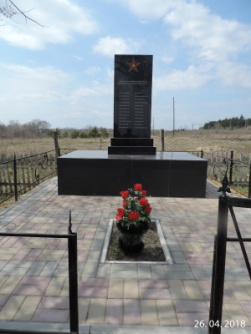 Братская могила №130с.Подосиновка, на гражданском кладбищеВремен Гражданской войны – захоронено 24 человекаВремен Гражданской войны – захоронено 24 человекаВремен Гражданской войны – захоронено 24 человекаКраткая справка10Братская могила №130с.Подосиновка, на гражданском кладбищеАБРАМЕНКО А.А.БАРСУКОВ П.В.БАРСУКОВ Н.В.БАРСУКОВ И.П.БАРСУКОВ А.М.ДИВАКОВ И.И.ЗВОНАРЕВ И.П.ЗВОНАРЕВ И.П.КРАВЦОВ С.КРАСОТЧЕНКО М.А.КОВАЛЕВ М.И.КОЗЕЛЬЦОВ Д.Д.ЛИНЕВ П.А.МИРОШНИКОВ П.А.НЕЗИМОВ М.Х.ПОЛКОВНИКОВ Г.Д.ПЛИСОВ И.Н.РЯБЕНКО А.З.СЕРИКОВ В.Т.СОКОЛОВ Д.П.СОКОЛОВ И.Р.СОКОЛОВ И.И.ШТУКИН Г.В.РАЗДАЙБЕДИН С.В.Памятник Времен Гражданской Войны. Железобетонный фундамент облицованный керамическими плитами с именами захороненных.Пыховское сельское поселениеПыховское сельское поселениеПыховское сельское поселениеПыховское сельское поселениеПыховское сельское поселениеПыховское сельское поселениеПыховское сельское поселение11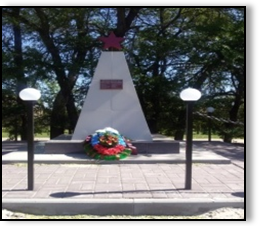 Братская могила №337с. Пыховка, в центре селаВремен Гражданской войны – захоронено 70 человекВремен Гражданской войны – захоронено 70 человекКраткая справка11Братская могила №337с. Пыховка, в центре селаБРАНЬКО И.В.ГАЛЯПИН П.ГЛУШЕЦКИЙ И.И.ДЕРГАЧЕВ М.ЕВТУХОВ А.А.ИВАНЕНКО И.К.МИРОШНИКОВ А.М.ПОРТЯННИКОВ А.И.РУДЕНЧЕНКО И.И.СТЕЦЕНКО И.ТАРАБАНОВ П.Г.ТЫНЯНЫЙ П.Г.СТУДЕНЦОВА Т.Д.Памятник Времен Гражданской Войны облицованный керамической плиткой, закреплена памятная доска. Брусчатое покрытие и установлены бортовые камни по периметру захоронения.  11Братская могила №337с. Пыховка, в центре селаФамилии 57 человек не установленыФамилии 57 человек не установленыПамятник Времен Гражданской Войны облицованный керамической плиткой, закреплена памятная доска. Брусчатое покрытие и установлены бортовые камни по периметру захоронения.  12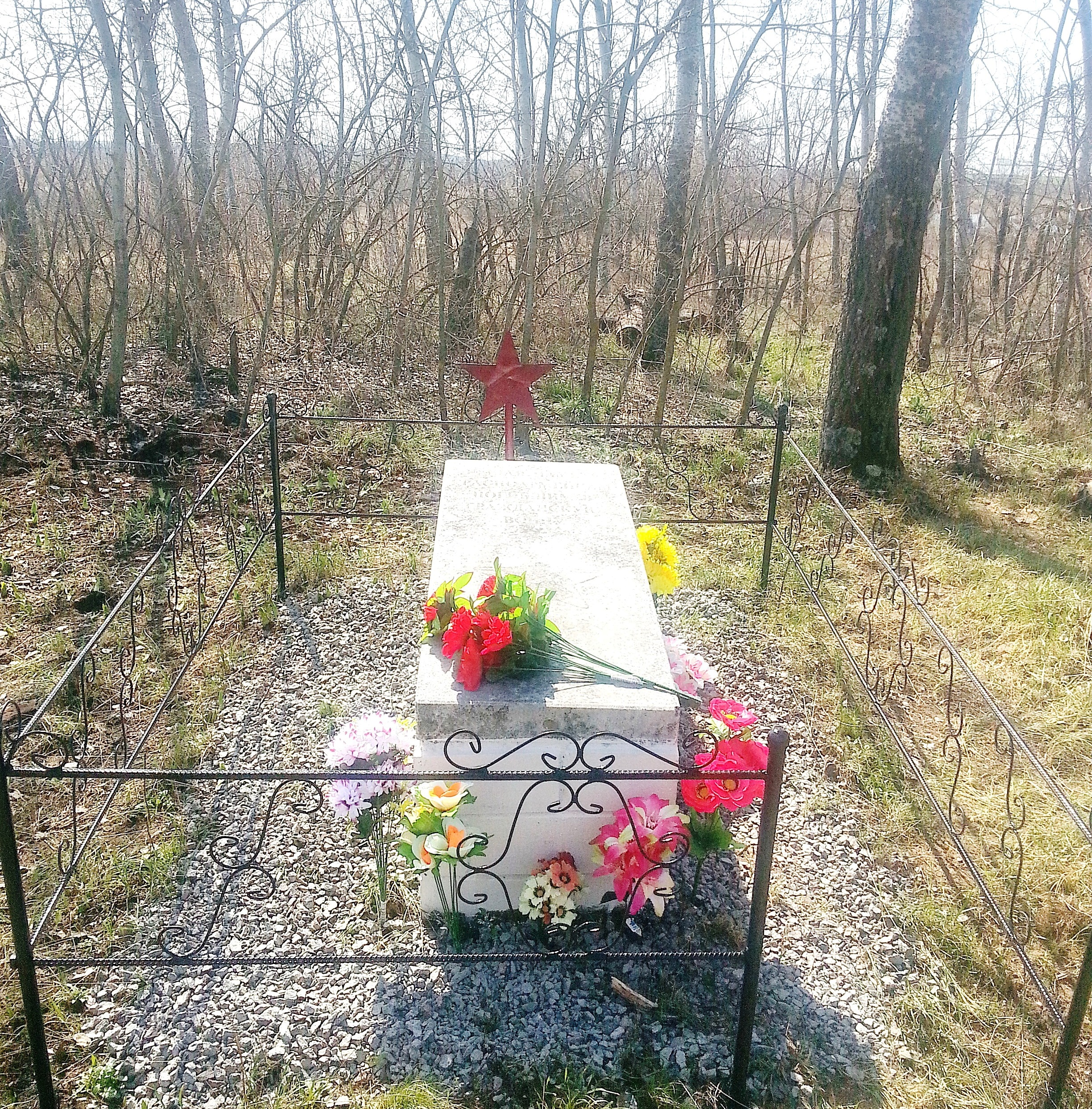 Братская могила №338На левом берегу р. Савала, (в .от с. Пыховка)Времен Гражданской войны – захоронено 18 человекКраткая справка12Братская могила №338На левом берегу р. Савала, (в .от с. Пыховка)ДЕРКАЧЕВ М.Памятник Времен Гражданской Войны. Мраморная плита с памятной доской. Имеется надгробие.12Братская могила №338На левом берегу р. Савала, (в .от с. Пыховка)Фамилии 17 человек не установленыПамятник Времен Гражданской Войны. Мраморная плита с памятной доской. Имеется надгробие.Краснянское сельское поселениеКраснянское сельское поселениеКраснянское сельское поселениеКраснянское сельское поселениеКраснянское сельское поселениеКраснянское сельское поселение13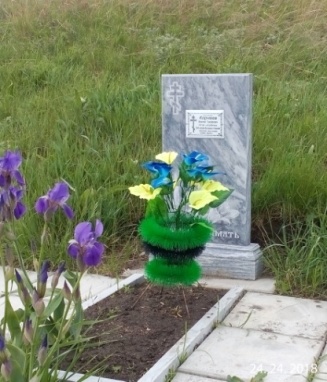 Братская могила №339пос.Некрылово, (в 50 м. от железной дороги)Времен Великой Отечественной Войны – захоронено 3 человекаКраткая справка13Братская могила №339пос.Некрылово, (в 50 м. от железной дороги)КАРНЕЕВ В.ТВоинское захоронение времен Великой Отечественной Войны. На могиле установлен мраморный памятник. На памятник прикреплена табличка с именем погибшего летчика Корнеева Василия Тимофеевича. Прилегающая территория выложена плиткой. 13Братская могила №339пос.Некрылово, (в 50 м. от железной дороги)Фамилии 2 человек не установленыВоинское захоронение времен Великой Отечественной Войны. На могиле установлен мраморный памятник. На памятник прикреплена табличка с именем погибшего летчика Корнеева Василия Тимофеевича. Прилегающая территория выложена плиткой. 14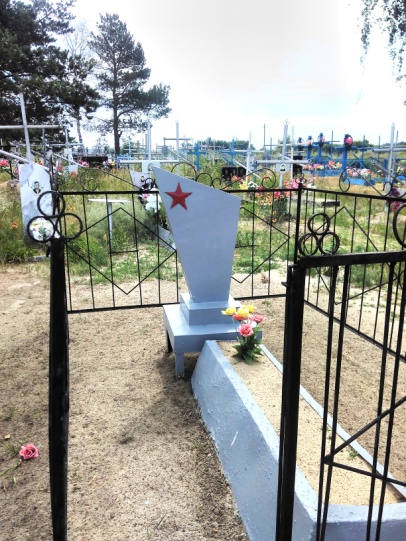 Братская могила №341пос. Некрылово, в южной части гражданского кладбищаВремен Великой Отечественной войны – захоронено 2 человекаКраткая справка14Братская могила №341пос. Некрылово, в южной части гражданского кладбищаРЫБНИКОВ Т.Ф.Воинское захоронение времен Великой Отечественной Войны. Памятник и гробница сделаны из метала, выкрашены серой краской.14Братская могила №341пос. Некрылово, в южной части гражданского кладбищаФамилия второго захороненного не установленаВоинское захоронение времен Великой Отечественной Войны. Памятник и гробница сделаны из метала, выкрашены серой краской. 15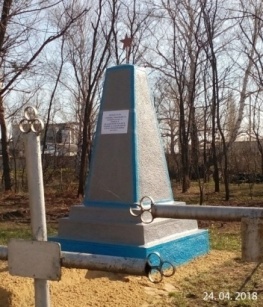 Братская могила №396пос. Некрылово, в восточной части гражданского кладбищаВремен Великой Отечественной войны – захоронено 12 человекКраткая справка 15Братская могила №396пос. Некрылово, в восточной части гражданского кладбищаФамилии захороненных не установленыВоинское захоронение времен Великой Отечественной Войны. Памятник, выложенный из кирпича, окрашенный в серый цвет, вверху установлена звезда из железа. На памятник прикреплена табличка «Вечная слава 12 неизвестным солдатам погибшим в боях в годы ВОВ».16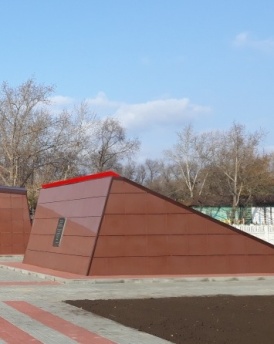 Братская могила №216с.КрасноеВ центре села возле средней школы Времен Гражданской войны – захоронено 94 человекаКраткая справка16Братская могила №216с.КрасноеВ центре села возле средней школы Фамилии захороненных не установленыВоинское захоронение времен Гражданской войны. К 75-летию Победы в Великой Отечественной войне в с.Красное отремонтировали памятник воинам, погибшим в годы Великой Отечественной войны. На территории парка культурно-спортивного комплекса "Звездный", а так же на территории прилегающей к памятнику, заменили покрытие тротуаров и провели освещение. Были проведены субботники по благоустройству территории вокруг памятника.17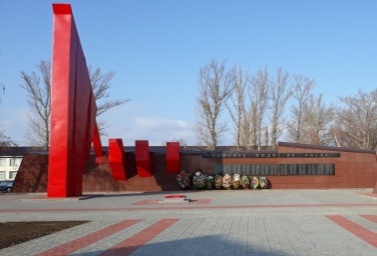 Братская могила №340с.Красное,пл. Революции,    в центре села возле средней школыВремен Великой Отечественной Войны захоронен 1 человекКраткая справка17Братская могила №340с.Красное,пл. Революции,    в центре села возле средней школыФамилия захороненного не установленаВоинское захоронение времен Великой Отечественной Войны. Расположен в ансамбле с мемориальным комплексом №216. В рамках ежегодного публичного конкурса "Лучшее муниципальное образование Воронежской области" был отремонтирован памятник воинам, погибшим в годы Великой Отечественной войны. Стены памятника облицевали керамогранитными плитами, заменили старые гранитные плиты с фамилиями погибших на новые, окрасили металлические элементы памятника.18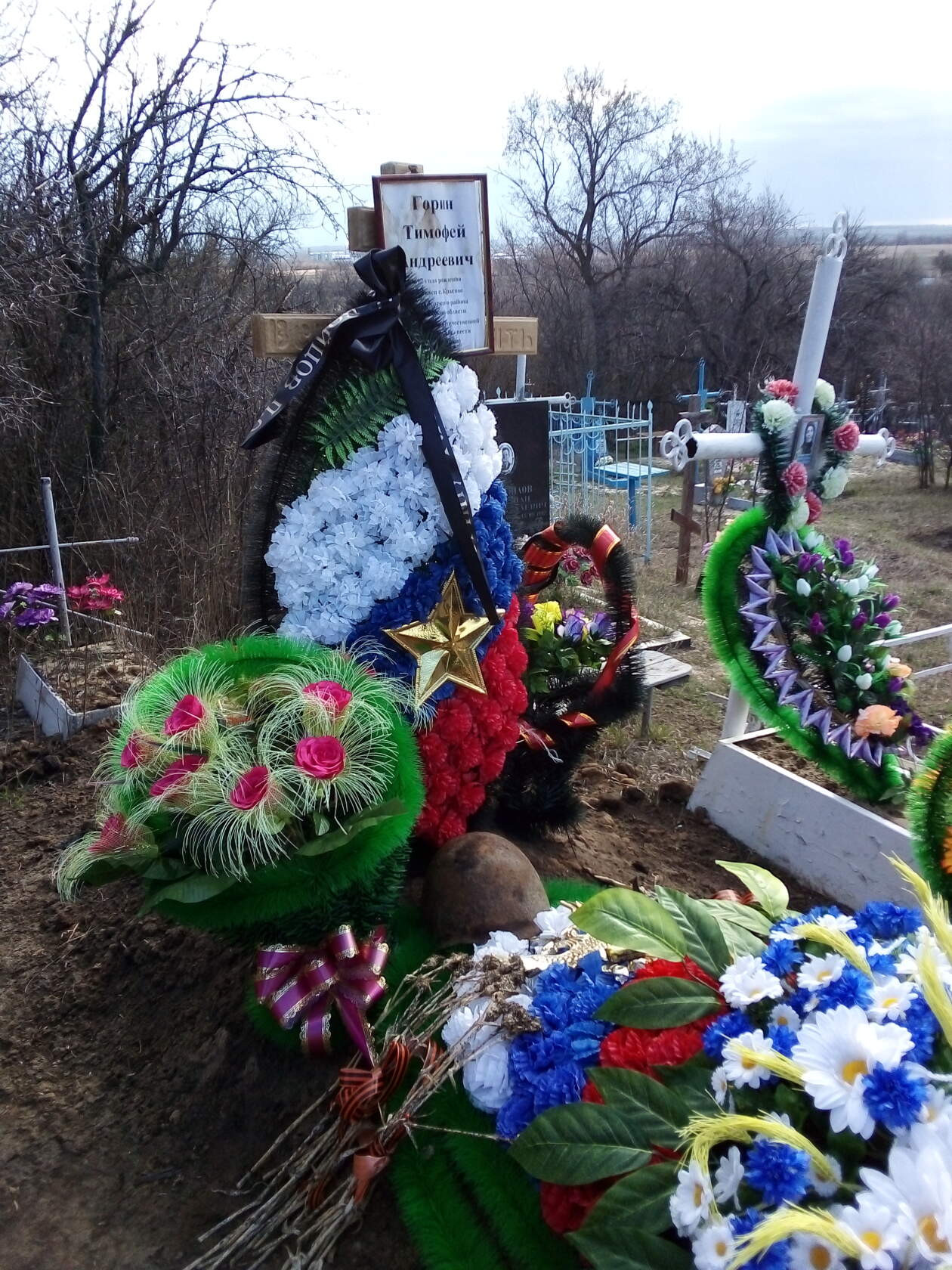 Братская могила №617с.Красное,сельское кладбище, ул. СадоваяВремен Великой Отечественной Войны захоронен 1 человекКраткая справка18Братская могила №617с.Красное,сельское кладбище, ул. СадоваяГорин Т.А.Останки погибшего под Смоленском красноармейца Тимофея Горина перезахоронили на его родине – в Новохоперском селе Красное во вторник, 24 декабря 2019 года. Он числился пропавшим без вести с июля 1942 года. Об этом корреспонденту РИА «Воронеж» сообщил замглавы администрации Новохоперского района Николай Леонидович Кателиков. Смоленские поисковики обнаружили останки красноармейца в воронке недалеко от несуществующей уже деревни Крутица в сентябре. По записке в смертном медальоне установили данные бойца. Организовать перезахоронение Тимофея Горина его родственникам помогли администрации Новохоперского района и Краснянского сельского поселения.Троицкое сельское поселениеТроицкое сельское поселениеТроицкое сельское поселениеТроицкое сельское поселениеТроицкое сельское поселениеТроицкое сельское поселение19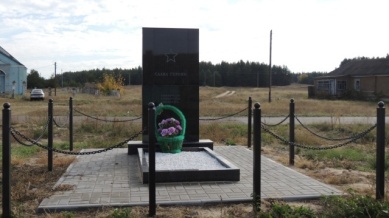 Братская могила №274с. Троицкое,  на окраине селаВремен Гражданской войны захоронено 3 человекаКраткая справка19Братская могила №274с. Троицкое,  на окраине селаКОШКИН А.М.КОШКИН И.М.РЯСКОВ В.А.                                                    Воинское захоронение времен Гражданской войны. Памятник из гранитной плиты с именами захороненных. Имеется надгробие. Брусчатое покрытие и установленные бортовые камни по периметру захоронения.20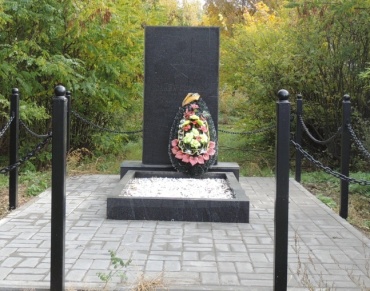 Братская могила №217с. Троицкое,  на окраине селаВремен Гражданской войны захоронено 5 человекКраткая справка20Братская могила №217с. Троицкое,  на окраине селаПУСТОВОЙДЕНКО МАРТЬЯНОВ В.З.КИСЕЛЕВ Д.С.ФЕДОТОВА Д.С.                                                 ВОРОТНЕВ Н.К.Воинское захоронение времен Гражданской войны. Памятник из гранитной плиты с именами захороненных. Имеется надгробие. Брусчатое покрытие и установленные бортовые камни по периметру захоронения. 